УРОК в темі №1Тема уроку. Многокутник та його елементи. Опуклі та неопуклі многокутники.Мета уроку: увести поняття ламаної, многокутника, вписаного й описаного многокутника, учити розрізняти опуклі та неопуклі многокутники, описувати елементи многокутника, зображувати й знаходити на рисунках многокутники. Тип уроку: засвоєння нових знань. Обладнання: таблиця  «Многокутник та його елементи», презентаціяХід урокуI. Організаційний моментІІ. Формулювання мети і задач урокуІІІ. Актуалізація опорних знань учнівПитання класуЯкою геометричною фігурою є вершина чотирикутника?Якою геометричною фігурою є сторона трикутника, чотирикутника?Що називається діагоналлю чотирикутника?Як називається геометрична фігура на рис. 1?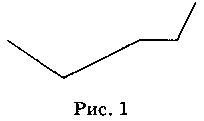 Чим відрізняються ламані на рис. 2 (а-в)?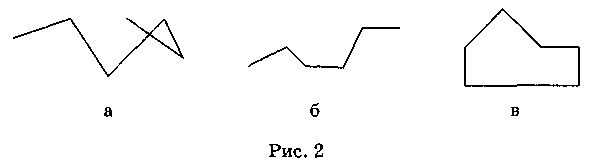 ІV.   Вивчення нового матеріалуМногокутник та його елементиНавідні питання вчителяЯка фігура називається ламаною?Поясніть, що є її вершинами, ланками? Що таке кінці ламаної?Яка ламана називається простою?Яка ламана називається замкненою?Як знайти довжину ламаної?Як можна назвати просту замкнену ламану, у якій сусідні ланки не лежать на одній прямій?Скільки вершин і скільки сторін має п-кутник?Як називається відрізок, який сполучає дві несусідні вершини многокутника? Який многокутник називається опуклим?Що називається кутом многокутника?Скільки зовнішніх кутів можна побудувати при кожній вершині многокутника?V. Первинне закріплення нових знань учнівПитання класуЯкі геометричні фігури на рис. 3 (а-е) є: ламаними; простими ламаними; замкненими ламаними; многокутником; опуклим многокутником? Відповідь обґрунтуйте.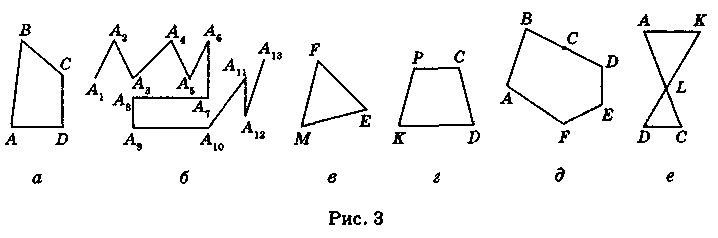 Скільки діагоналей можна провести з однієї вершини опуклого дев'ятикутника? Знайдіть загальну кількість діагоналей дев'ятикутника.Письмові вправи№813, 834VI. Підбиття підсумків урокуПитання класуПро що ви дізналися сьогодні на уроці?На що слід звернути більшу увагу вдома?VII. Домашнє завдання§22, №811, 817, 819ЛаманаЛаманаЛаманаЛамана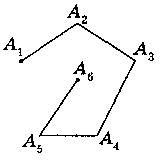 проста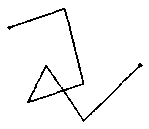 із самоперетиномЛаманою називається фігура, яка складається з точок А1, А2  ... Ап (вершини ламаної), послідовно сполучених відрізками (ланками ламаної)Ламаною називається фігура, яка складається з точок А1, А2  ... Ап (вершини ламаної), послідовно сполучених відрізками (ланками ламаної)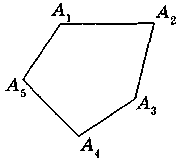 замкненазамкненаЛамана називається простою,якщо вона не має самоперетинів.Ламана називається замкненою,якщо її кінці збігаються.Довжиною ламаної називаєтьсясума довжин її ланок.Ламана називається простою,якщо вона не має самоперетинів.Ламана називається замкненою,якщо її кінці збігаються.Довжиною ламаної називаєтьсясума довжин її ланок.МногокутникМногокутникМногокутникМногокутник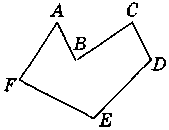 Многокутником називається проста замкнена ламана, у якій сусідні ланки не лежать на одній прямій.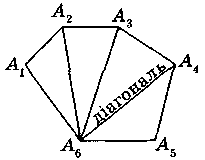 Діагональ многокутника — відрізок, який сполучає несусідні вершини многокутників.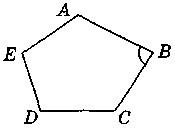 ABC — внутрішній кут многокутника ABCDEABC — внутрішній кут многокутника ABCDEABC — внутрішній кут многокутника ABCDEКутом (внутрішнім) многокутника при даній вершині називається кут між його сторонами, які сходяться в цій вершині.NMK — зовнішній кут многокутника NMFPL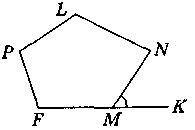 NMK — зовнішній кут многокутника NMFPLNMK — зовнішній кут многокутника NMFPLЗовнішнім кутом многокутника при даній вершині називається кут, суміжний із внутрішнім кутом многокутника при цій вершині.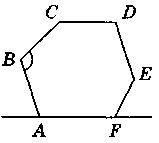 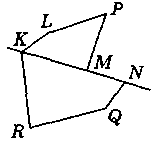 опуклий               неопуклийопуклий               неопуклийопуклий               неопуклийОпуклим називається многокутник, якщо він лежить в одній півплощині відносно будь-якої прямої, яка містить його сторону. При цьому всі кути менші за розгорнутий.Неопуклим називається многокутник, якщо він не лежить в одній півплощині відносно будь-якої прямої, яка містить його сторону. При цьому є хоча б один кут, більший за розгорнутий.